OFFICE OF THE DFO-CUM-DMU CHIEF,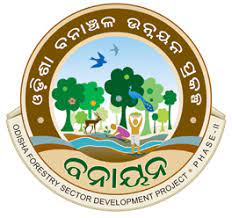 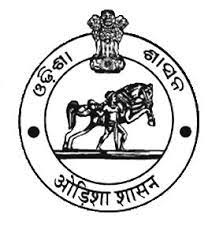 DHENKANAL FOREST DIVISIONAT: GANESH BAZAR, P.O/DIST: DHENKANAL - 759001Tel-06762226717, E-mail-dmuchiefdkl@gmail.com=====================================================================================APPLICATION FORM14. Employment History(Use separate sheets if required)			Post applied for:(Note: Attach Bank Draft with Application Form and relevant documents)Attach a self attested photograph(3cm X4cm)1. First Name:1. First Name:1. First Name:1. First Name:Last Name:Last Name:Last Name:2. Date of Birth:(Certificate of proof to be attached)2. Date of Birth:(Certificate of proof to be attached)2. Date of Birth:(Certificate of proof to be attached)2. Date of Birth:(Certificate of proof to be attached)3. Sex3. Sex3. Sex4. Present Contact Address:6. Permanent Contact Address:4. Present Contact Address:6. Permanent Contact Address:4. Present Contact Address:6. Permanent Contact Address:4. Present Contact Address:6. Permanent Contact Address:5. Permanent Telephone No: (STD Code) Number 5. Permanent Telephone No: (STD Code) Number 5. Permanent Telephone No: (STD Code) Number 4. Present Contact Address:6. Permanent Contact Address:4. Present Contact Address:6. Permanent Contact Address:4. Present Contact Address:6. Permanent Contact Address:4. Present Contact Address:6. Permanent Contact Address:7. Present Telephone No:(STD Code)Office Number:-7. Present Telephone No:(STD Code)Office Number:-7. Present Telephone No:(STD Code)Office Number:-8. Email Id:8. Email Id:8. Email Id:8. Email Id:9. Mobile No:9. Mobile No:9. Mobile No:10. Computer Literacy:Mention all software(s) known/used10. Computer Literacy:Mention all software(s) known/used10. Computer Literacy:Mention all software(s) known/used10. Computer Literacy:Mention all software(s) known/used11. Education: High School onwards, please list all your qualifications 11. Education: High School onwards, please list all your qualifications 11. Education: High School onwards, please list all your qualifications 11. Education: High School onwards, please list all your qualifications 11. Education: High School onwards, please list all your qualifications 11. Education: High School onwards, please list all your qualifications DegreeInstitute/ BoardYearDivision/ Marks(%)Division/ Marks(%)SubjectsFull/ Part time / Distance learning12. Employment Record:12. Employment Record:12. Employment Record:12. Employment Record:12. Employment Record:12. Employment Record:12. Employment Record:Total years of post qualification experience:Total years of post qualification experience:Total years of post qualification experience:Total years of post qualification experience:Total years of post qualification experience:Total years of post qualification experience:Total years of post qualification experience:Years of experience in Government :Years of experience in Government :Years of experience in Government :Years of experience in Government :Years of experience in Government :Years of experience in Government :Years of experience in Government :13. Level of Proficiency in computers 13. Level of Proficiency in computers 13. Level of Proficiency in computers 13. Level of Proficiency in computers 13. Level of Proficiency in computers 13. Level of Proficiency in computers 13. Level of Proficiency in computers MS Office Program Ability to useAbility to useAbility to useAbility to useAbility to useAbility to usePoorPoorPoorFairFairGoodMS WORDMS POWER POINTMS EXCEL MS ACCESS Other (Please specify)Starting with your present employment, list in reverse order all the employments you have had in the below format Starting with your present employment, list in reverse order all the employments you have had in the below format Starting with your present employment, list in reverse order all the employments you have had in the below format Starting with your present employment, list in reverse order all the employments you have had in the below format Starting with your present employment, list in reverse order all the employments you have had in the below format Starting with your present employment, list in reverse order all the employments you have had in the below format Starting with your present employment, list in reverse order all the employments you have had in the below format Organization and project nameDesignationTenure of Engagement (from …….to…..)Level of engagement (State/ District/ Block)Type of projects associatedType of projects associatedType of projects associatedOrganization and project nameDesignationTenure of Engagement (from …….to…..)Level of engagement (State/ District/ Block)Government sector or othersExternal Aided or not. If yes, name of Donor organisationNature of works by the applicant15. Current Employment 15. Current Employment Name of the organization Since when working (From…………………….. to……………………Monthly Emolument including all allowances 16. Medical History: Please give details of major health disabilities (covering congenital disorders, physical or mental disabilities of any sort, cardiac or pulmonary disorders etc.):17. Joining Time: Please confirm your ability to relocate/ be at OFSDS Head Office and Join with one month of selection. In case of any constraint- please elaborate in the space provided:In case of already employed person(s), NOC form present employer is to be attached. 18. Language Proficiency: Please confirm oral and written proficiency in languages known to you. Your assessment shall be tested at a later stage:18. Language Proficiency: Please confirm oral and written proficiency in languages known to you. Your assessment shall be tested at a later stage:18. Language Proficiency: Please confirm oral and written proficiency in languages known to you. Your assessment shall be tested at a later stage:18. Language Proficiency: Please confirm oral and written proficiency in languages known to you. Your assessment shall be tested at a later stage:18. Language Proficiency: Please confirm oral and written proficiency in languages known to you. Your assessment shall be tested at a later stage:18. Language Proficiency: Please confirm oral and written proficiency in languages known to you. Your assessment shall be tested at a later stage:18. Language Proficiency: Please confirm oral and written proficiency in languages known to you. Your assessment shall be tested at a later stage:18. Language Proficiency: Please confirm oral and written proficiency in languages known to you. Your assessment shall be tested at a later stage:18. Language Proficiency: Please confirm oral and written proficiency in languages known to you. Your assessment shall be tested at a later stage:18. Language Proficiency: Please confirm oral and written proficiency in languages known to you. Your assessment shall be tested at a later stage:Language Ability to converseAbility to converseAbility to converseAbility to readAbility to readAbility to readAbility to writeAbility to writeAbility to writeLanguage PoorFairGoodPoorFairGoodPoorFairGoodEnglish Hindi Oriya Other (please specify_____________)19. Explain why do you consider that you are suitable for the position applied for (Within 200 words and may use separate sheet for the same)20. Referees: Two persons to whom you have reported professionally in the recent past whom we can immediately approach for a reference20. Referees: Two persons to whom you have reported professionally in the recent past whom we can immediately approach for a reference20. Referees: Two persons to whom you have reported professionally in the recent past whom we can immediately approach for a referenceReferee-1Referee-2Name :Address:Telephone/ Cell No:Organization:Designation:Your professional Relationship with the referee:Place:Date:                                                                                                                    Signature of the ApplicantPlace:Date:                                                                                                                    Signature of the ApplicantPlace:Date:                                                                                                                    Signature of the Applicant